Who is Eligible?The Forest Stewardship Program offers management advice to landowners for maintaining and improving forestlands and windbreaks.  The program provides a management plan free of charge.For more information, contact:Walhalla Field Office101 5th StreetWalhalla, ND  58282(701) 549-2441Jamestown Field Office                                  300 2nd Ave. NE, Suite 208AJamestown, ND  58401(701) 400-8330Lisbon Field Office6824 Hwy 32 S - PO Box 604                                       Lisbon, ND  58054                                                 (701) 683-4323Bottineau Field Office                                  1037 Forestry DriveBottineau, ND  58318(701) 228-3700Bottineau Headquarters307 Forestry DriveBottineau, ND  58318(701) 228-5422Bismarck Field Office916 E. Interstate Ave #4Bismarck, ND  58503(701) 328-9944Towner State Nursery878 Nursery RoadTowner, ND  58788(701) 537-5636www.ndsu.edu/ndfsThe mission of the NDSU-North Dakota Forest Service is to care for, protect and improve forest and natural resources to enhance the quality of life for present and future generations.Participation in the Forest Stewardship Program is strictly voluntary and open to any non-industrial private forest landowner.North Dakota State University does not discriminate on the basis of age, color, disability, gender expression/identity, genetic information, marital status, national origin, public assistance status, race, religion, sex, sexual orientation, or status as a U.S. veteran. Direct inquiries to the Vice President for Equity, Diversity and Global Outreach, 205 Old Main, (701) 231-7708.This publication is available in alternative formats upon request by calling (701) 228-5422.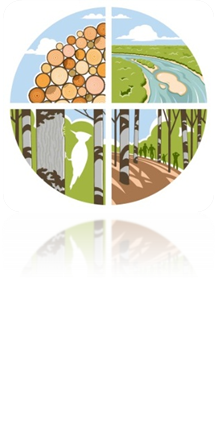 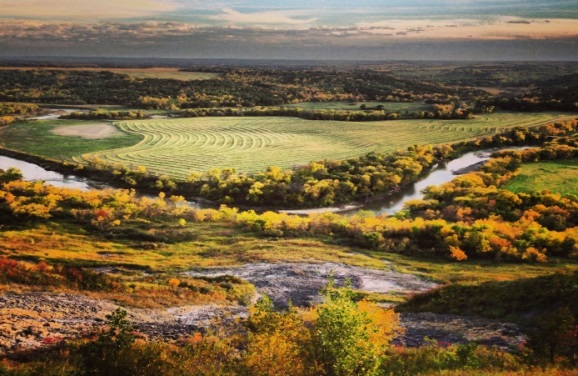 Helping Private Landowners Manage Their Forest ResourcesApproximately 45 percent of all forestland in the United States, about 354 million acres, is owned by non-industrial, private forest landowners and are predominantly “family forests.”  In North Dakota, approximately 70 percent of forestland is privately owned.  These privately owned forests are critical to sustaining America's clean water and air, wildlife habitat, recreational opportunities and wood products.  The Forest Stewardship Program (FSP) provides technical assistance to non-industrial private forest landowners to encourage and enable active, long-term forest management.  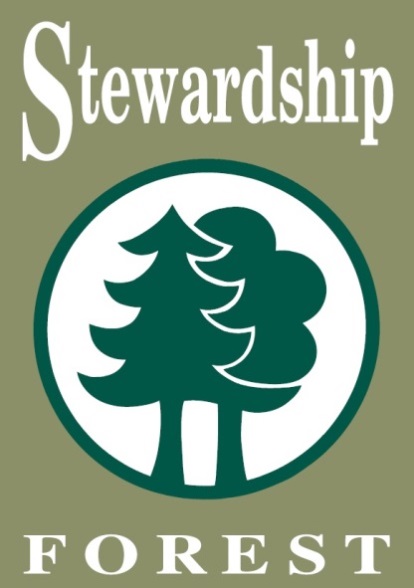 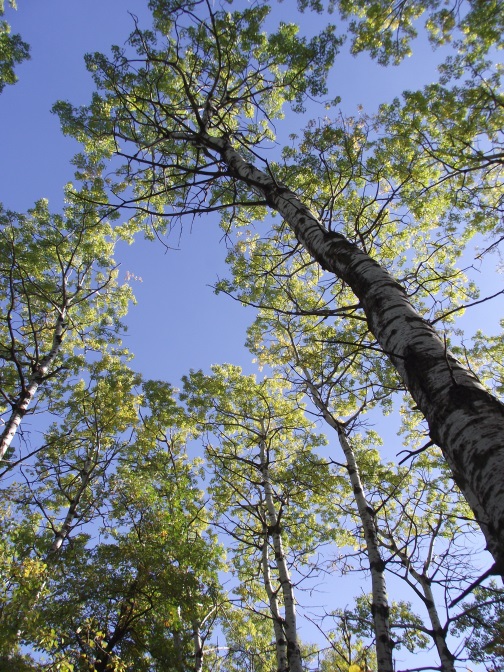 Benefits to LandownersOn-site professional forestry technical assistance.Inventory of your forest, including forest health, management, and long-term conservation.Access to financial assistance programs and tax benefits.Receive a written Forest Stewardship Plan specialized for your property.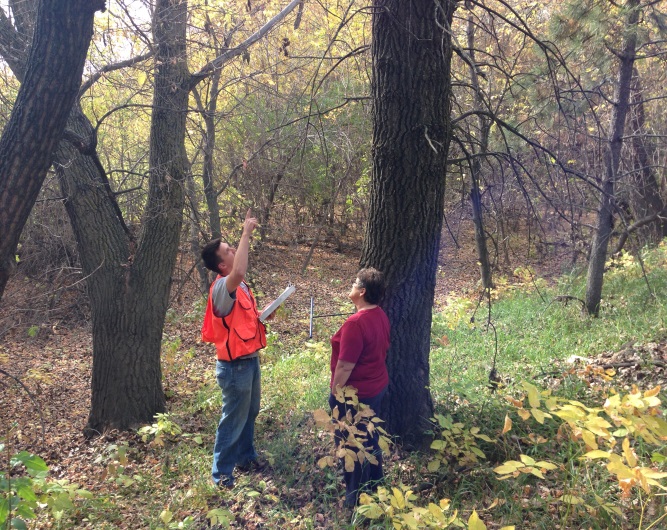 The Process of Developing a Forest Stewardship PlanContact the nearest ND Forest Service office.  Meet with the forester to discuss your goals and objectives.The forester will survey your forest.You will receive a Forest Stewardship Plan at no charge.